Årsplan tysk i 6.-8. kl. Ørding Friskole 2023-2024I skoleåret vil vi arbejde med følgende materialer:Du bist dran 7, fra forlaget Alinea, tekstbog og arbejdsbog med lydfil til. Se henvisninger til mål nederst.Fang an 2 og 3 fra forlaget Vektor.Eleverne arbejder i denne bog med følgende mål fra fase 2 og 3 fra de forenklede fælles mål for tysk efter 7.klasse:• Eleven kan skrive enkle sætninger.
• Eleven kan stille og besvare enkle spørgsmål om nære emner.
• Eleven kan forstå hovedindholdet af enkle tekster inden for nære emner.
• Eleven har viden om tysktalende landes geografi.Hør forfatteren forklare om Fang An 2 herunderhttps://www.youtube.com/embed/xB6F0jkBS3c
https://youtu.be/xB6F0jkBS3c?t={seek_to_second_number}Deutsch ist mehr fra forlaget Vektor. Bruges som en individuel dosis i hver lektion, hvor eleverne får gennemgang og herefter arbejder individuelt. BeskrivelseTyskland er et stort og multikulturelt land, og med dette afsæt, søger de 2 forfattere Susanna Hansen og Corinna Breitzke at udbrede kendskabet og forståelsen til ikke blot tysk, men også den mangfoldighed af traditioner, kultur, mad og skikke, som dette store land rummer.
Materialet er bygget op omkring konkrete dagligdags emneområder, hvor ordforrådsindlæringen og kulturformidling går hånd i hånd. Sproget læres ved at lytte og gentage, ved at anvende det lærte i praktiske øvelser og i dialog og ved at høre sproget anvendt i tekster, film og sang. Derfor indeholder materialet også QR-koder med links til film og musik, så eleven får mulighed for at høre det autentiske sprog anvendt.Ønsker man at spare forberedelsestid, er der også hjælpe at hente: Hæfterne suppleres af 2 lærervejledninger som, opslag for opslag, instruerer om anvendelsen, foreslår aktiviteter på klassen, og indeholder QR-koder med links til quizzlets, powerpoints og relevante videoer med musik og film. Lærervejledningen sikre en varieret undervisning i tråd med de gældende mål for området og indeholder desuden en facitliste. Der er mange timers forberedelse at spare.. Samt som lektier/individuelt skriftligt arbejde: Gut gemacht2, gammel udgave Her er både fine og overskuelige grammatikopgaver samt viden/kultur.Desuden suppleres med diverse Easy German (Kultur, udtale m.m.), Youtube, Babadum.com (Ordforråd, grammatik), Fun German, Seedlang App (Udtale, grammatik, ordforråd), tyske sange, dialoger, filmklip m.m. Samt der tilstræbes at huske legen og det kreative aspekt, hvor det er oplagt. Klasserummet er trygt og et sted alle er med og alle tør tale og lære tysk  Vi har massere af tyske spil fra forlaget Vektor/Delta, der også bruges. 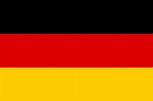 FÆRDIGHEDS- OG VIDENSMÅL/Du bist dran7.Samtale (Fase 3)
Eleven kan gennemføre korte dialoger om nære emner / Eleven har viden om enkle kommunikationsstrategier.Lytning (Fase 1)
Eleven kan forstå hovedindholdet af talt tysk om nære emner / Eleven har viden om at lytte efter hovedindhold.Samtale (Fase 2)
Eleven kan stille og besvare enkle spørgsmål om nære emner / Eleven har viden om relevante spørgeord og svarstrategier.Præsentation (Fase 3)
Eleven kan i et enkelt sprog tale om nære emner / Eleven har viden om forberedelse af enkle præsentationer på tysk.Sprogligt fokus (Fase 3)
Eleven kan formulere enkle sætninger / Eleven har viden om den simple sætnings opbygning.Læsning (Fase 3)
Eleven kan forstå hovedindholdet af enkle tekster inden for nære emner / Eleven har viden om  at læse efter hovedindhold.Skrivning (Fase 3)
Eleven kan skrive enkle sætninger / Eleven har viden om brug af opslagsteknologier.Sprogligt fokus (Fase 1)
Eleven kan skrive enkle udtryk  klart og forståeligt / Eleven har viden om retstavning og tegnsætning.Kulturforståelse (Fase 2)
Eleven kan sammenligne tysktalende kulturer med egen kultur / Eleven har viden om levevilkår i tysktalende lande.LÆRINGSMÅL1
Samtale. Eleven kan spille dialoger om skole og fritid og at bestille på en café.2
Lytning. Eleven kan forstå hovedindholdet i en lyttetekst om tre elever på cafe.3
Samtale. Eleven kan stille og besvare spørgsmål om teksten, om fritidsinteresser og om jævnaldrendes liv ved at bruge spørgeordene: wie, was, woher, wo, wer, warum og wann.4
Præsentation. Eleven kan beskrive et billede og personerne på det.5
Sproglig fokus. Eleven kan danne og sige sætninger med præpositionsforbindel-ser for at beskrive hvor noget er, og hvad personerne gør. Eleven kan forbinde helsætninger med konjunktionen und.6
Læsning. Eleven kan forstå hovedindholdet i en dialog på en cafe.7
Skrivning. Eleverne kan skrive ord og sætninger om fritid, skole, mad og venner for at fortælle om sig selv.8
Sproglig fokus. Eleven kan finde navneord i en tekst og skrive dem.9
Kulturforståelse. Eleven får viden om det tyske skolesystem og tips til den første skoledag. Eleverne arbejder med det tyske flag og den tyske nationalsang.TEGN PÅ LÆRING KAN VÆRELæringsmål 1
1
Eleven spiller dialogen ved at læse op fra oplægget og er noget usikker i sin oplæsning.2
Eleven spiller dialogen med lidt støtte fra oplægget og udtaler ordene sikkert.3
Eleven agerer frit i dialogen og med sikker udtale og god intonation.